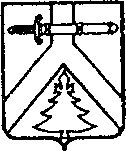 УПРАВЛЕНИЕ ОБРАЗОВАНИЯ АДМИНИСТРАЦИИ КУРАГИНСКОГО РАЙОНАПРИКАЗ 11.08.2021	                                   пгт. Курагино          	                               № 224Об утверждении положения о мониторинге системы организации воспитанияВ целях получения информации о состоянии системы организации воспитания обучающихся в общеобразовательных организациях Курагинского района ПРИКАЗЫВАЮ:1. Утвердить положение о мониторинге системы организации воспитания обучающихся в общеобразовательных организациях Курагинского района(далее – мониторинг) (приложение к настоящему приказу).2. Назначить К.Н. Березину, методиста управления образования администрации Курагинского района, ответственной за проведение мониторинга.3. Довести Березиной К.Н. информацию о проведении мониторинга до общеобразовательных организаций Курагинского района.4. Контроль над исполнением настоящего приказа оставляю за собой.Руководитель управления образования                                                                       Т. В. ЦипушниковаПриложение к приказу управления образования Курагинского района      от 11.08.2021 № 224Положение о мониторинге системы организации воспитания обучающихся в общеобразовательных организациях Курагинского района1. Общее положение1.1 Настоящее положение о мониторинге системы организации воспитания обучающихся в общеобразовательных организациях Курагинского района (далее – Положение, Мониторинг) определяет цели и задачи, показатели, методику сбора и анализа информации для принятия управленческих решений.1.2 Положение разработано на основе Федерального закона «Об образовании в Российской Федерации» от 29.12.2012 г. № 273-ФЗ, Федерального Государственного Образовательного Стандарта основного общего образования (приказ Министерства образования и науки РФ от 17.12.2010 г. № 1897), Указа Президента Российской Федерации от 07.05.2018 г. № 204 «О национальных целях и стратегически задачах развития российской Федерации на период до 2024 года», Стратегии развития воспитания в Российской Федерации на период до 2025 года, утвержденной распоряжением Правительства Российской Федерации от 29.05.2015 г. № 996-р, Концепции развития системы профилактики безнадзорности и правонарушений несовершеннолетних на период до 2025 года (утверждена распоряжением Правительства Российской Федерации от 22.03.2017 г. № 520-р с изменениями на 18.03.2021 г.), Постановление «Об утверждении Положения о межведомственном взаимодействии органов и учреждений системы профилактики безнадзорности и правонарушений несовершеннолетних в организации индивидуальной профилактической работы с семьями и детьми, находящимися в социально опасном положении, на территории Курагинского района» от 29.10.2020 № 11-КДН.1.3 Мониторинг направлен на получение информации о состоянии системы организации воспитания обучающихся в общеобразовательных организациях Курагинского района с целью принятия управленческих решений для ее развития.1.4 Мониторинг включает в себя набор организационных процедур, формируемых на муниципальном уровне и уровне общеобразовательной организации.1.5 Данный мониторинг построен на принципах объективности, системности и достоверности информации, полученных результатов, открытости процедур, позволяющих принимать эффективные управленческие решения.2. Цель и задачи мониторинга2.1 Цель мониторинга – совершенствование системы организации воспитания обучающихся на основе интеграции систем общего и дополнительного образования, социального партнерства с семьей, заинтересованными лицами и структурами различной ведомственной принадлежности.2.2 Задачи мониторинга:- создать условия для саморазвития и самореализации личности каждого обучающегося посредством включения его в реализацию различных социальных проектов и программ, в том числе в каникулярное время;- выявить факторы, влияющие на эффективность проводимой работы по воспитанию и социализации обучающихся;- содействовать развитию системы добровольчества (волонтерства);- содействовать развитию детских общественных объединений;- содействовать дальнейшему развитию системы поддержки семей и детей, находящихся в сложной жизненной ситуации, профилактики безнадзорности и правонарушений несовершеннолетних обучающихся;- обеспечить методическое сопровождение педагогических работников, осуществляющих классное руководство в общеобразовательных организациях- подготовить адресные рекомендации, направленные на повышение эффективности воспитательной работы в общеобразовательных организациях Курагинского района.3. Показатели и критерии мониторинга4. Методы сбора и анализа информации4.1 При проведении мониторинга используются следующие формы сбора информации:- формирование запроса в общеобразовательные организации;- данные краевой базы данных КИАСУО;- анализ информации, размещенной на официальном сайте общеобразовательной организации в сети Интернет.- формирование запроса в КДНиЗП в Курагинском р-не.5. Подведение результатов мониторинга5.1 На основании мониторинга фиксируется состояние системы работы по воспитанию обучающихся в общеобразовательных организацииях Курагинского района, прогнозируется ее развитие.5.2 Результаты мониторинга являются основанием для принятия управленческих решений управлением образования администрации Курагинского района в отношении общеобразовательных организаций, для составления адресных рекомендаций по повышению эффективности воспитательной работы.5.3 По результатам мониторинга готовятся аналитические материалы в формах, соответствующих целям и задачам конкретных исследований.№ п/пПоказателиКритерииЗначение показателя1.Развитие социальных институтов воспитанияНаличие в общеобразовательной организации родительского комитета или иной родительской общественной структуры, принимающей участие в управлении школойНаличие родительской общественности – 1 балл; отсутствие – 0 баллов.Развитие социальных институтов воспитанияДоля родителей, принимающих участие в мероприятиях, проводимых общеобразовательной организацией от общего количества родителей- от 70 до 100 % - 3 балла;- от 40 до 69 % - 2 балла;- от 0 до 39 % - 1 баллРазвитие социальных институтов воспитанияУвеличение количества мероприятий, проводимых совместно с родителями обучающихся, заинтересованными лицами и различными структурами разной ведомственной принадлежности (за три года)Наличие роста количества мероприятий – 1 балл; отсутствие – 0 баллов.2. Обновление воспитательного процесса с учетом современных достижений науки и на основе отечественных традицийНаличие в ОО утвержденной рабочей программы воспитанияНаличие программы – 1 балл; отсутствие – 0 баллов.Обновление воспитательного процесса с учетом современных достижений науки и на основе отечественных традицийНаличие в ОО программ и проектов по приоритетным направлениям воспитания и социализации обучающихсяНаличие программ и проектов – 1 балл; отсутствие – 0 баллов.3. Включенность обучающихся в добровольческое (волонтерское) движениеНаличие в ОО добровольческих (волонтерских) отрядовНаличие отрядов – 1 балл; отсутствие – 0 балловВключенность обучающихся в добровольческое (волонтерское) движениеДоля обучающихся, участвующих в добровольческом (волонтерском) движении, от общего количества обучающихся в ОО- от 70 до 100 % - 3 балла;- от 40 до 69 % - 2 балла;- от 0 до 39 % - 1 балл4. Развитие детских общественных объединенийНаличие в ОО детских общественных объединенийНаличие объединений – 1 балл; отсутствие – 0 балловРазвитие детских общественных объединенийДоля обучающихся, состоящих в детских общественных объединениях, от общего количества обучающихся в ОО- от 70 до 100 % - 3 балла;- от 40 до 69 % - 2 балла;- от 0 до 39 % - 1 балл5.Профилактика безнадзорности и правонарушений несовершеннолетних обучающихсяНаличие в ОО несовершеннолетних, состоящих на различных видах учета (ПДН, КДН, внутришкольный учет и т.д.)Наличие несовершеннолетних на различных видах учета – 0 баллов; отсутствие – 1 балл.Профилактика безнадзорности и правонарушений несовершеннолетних обучающихсяНаличие динамики уменьшения количества несовершеннолетних, состоящих на различных видах учета (за три года)Уменьшение количества несовершеннолетних, состоящих на различных видах учета – 1 балл; отсутствие динамики – 0 баллов.Профилактика безнадзорности и правонарушений несовершеннолетних обучающихсяНаличие в ОО несовершеннолетних, состоящих на всех видах учета, совершивших правонарушения в период реализации комплексной индивидуальной программы реабилитации (КИПР), в том числе в каникулярное времяУменьшение количества несовершеннолетних, состоящих на различных видах учета – 1 балл; отсутствие динамики – 0 баллов.6.Деятельность педагогических работников по классному руководствуДоля классных руководителей, осуществивших повышение квалификации по приоритетным направлениям воспитания и социализации обучающихся от общего количества классных руководителей в ОО- от 70 до 100 % - 3 балла;- от 40 до 69 % - 2 балла;- от 0 до 39 % - 1 баллДеятельность педагогических работников по классному руководствуДоля классных руководителей, принявших участие в конкурсах профессионального мастерства  по приоритетным направлениям воспитания и социализации обучающихся от общего количества классных руководителей в ОО- от 70 до 100 % - 3 балла;- от 40 до 69 % - 2 балла;- от 0 до 39 % - 1 баллДеятельность педагогических работников по классному руководствуНаличие в ОО педагогов – победителей и призеров конкурсов профессионального мастерства по приоритетным направлениям воспитания и социализации обучающихсяНаличие победителей и призеров – 1 балл; Отсутствие – 0 баллов7.Охват несовершеннолетних обучающихся различными формами деятельности в период каникулярного отдыхаДоля несовершеннолетних обучающихся, охваченных различными формами деятельности в каникулярный период от общего количества обучающихся в ОО- от 70 до 100 % - 3 балла;- от 40 до 69 % - 2 балла;- от 0 до 39 % - 1 балл